Graph 1: Rabbits Over TimeThe graph shows a __________ growth curve.The carrying capacity for rabbits is ______ During which month were the rabbits in exponential growth? 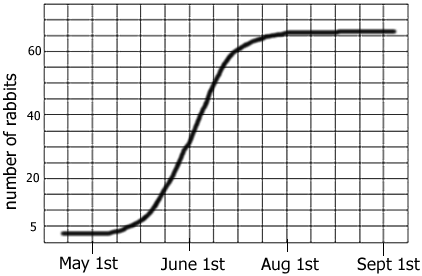 Graph 2: Average Toe LengthIn 1800, about how many people surveyed had a 3 cm toe?_______How many in 2000? _______The data shows the ___________ selection has occurred?In 2000, what is the average toe length? ______ What is the average toe length in 1800 _______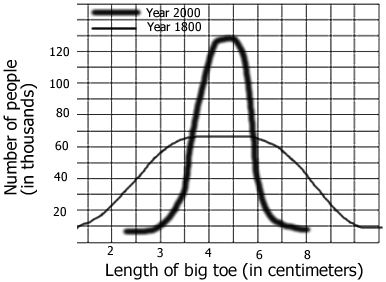 Graph 3:  and USIn Mexico, what percentage of the population is between 0-4 years of age? _______ In the US? ______Which population is growing the fastest? ________Which age group has the smallest number in both countries? _____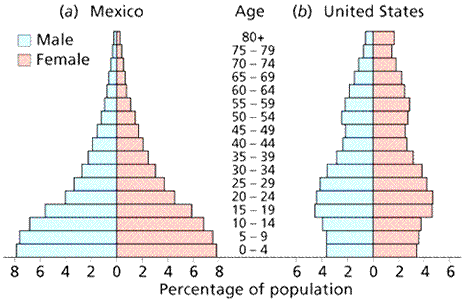 Chart 4: Trapping GeeseIn order to estimate the population of geese in , ecologists marked 10 geese and then released them back into the population. Over a 6 year period, geese were trapped and their numbers recorded. Use the formula to calculate the estimated number of geese in the area studied? _____________This technique is called ____________ & _____________Supposing more of the geese found in the trap had the mark, would the estimated number of geese in the area be greater or lesser? _____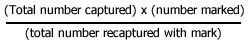 Chart 5: Mushroom PlotsAnother ecologist uses a different method to estimate the number of mushrooms in a forest. She plots a 10x10 area and randomly chooses 5 spots, where she counts the number of mushrooms in the plots and records them on the grid. Calculate the number of mushrooms in the forest based on the grid data: _________________This technique is called _______________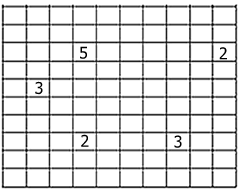 Chart 6: Snakes & MiceThe data shows populations of snake and mice found in an experimental field. During which year was the mouse population at zero population growth? ______What is the carrying capacity for snakes ? ______What is the carrying capacity for mice? _____What is the rate of growth (r) for mice during 1970? _____ During 1980? ______ 